第3回技術者講座「インフラ強靭化に関する最近のトピックス」令和5年5月17日（水）及び 5月24日（水）～参加申し込み用紙～上記講座に参加に参加いたしたく，申し込みを致します。◆ご氏名：　　　　　　　　　　　　　　　　　◆勤務先及び所属部署名／学校名：　　　　　　　　　　　  　　　　　　　　　　　（学生の場合は，学年を記載ください）◆勤務先〒・住所：　　　　　　　　 　　　　　　　　         　　　　　　　　　（学生の場合は、ご自宅〒・住所）◆ご所属学会＆団体：　　　　　　　　　　　　　　　　　　　  　　　　　　　　　（地盤工学会会員番号：　　　　　　　）（土木学会会会員番号：　　　　　　　）◆CPD証明書の希望　　有　：　無　　　（どちらかに〇をお付けください）◆電話／ファックス：　　　　　　　　　　　　　／　　　　　 　　   　　　　　　◆e-mail address：　　　　　　　　　　　　　　　　　　　　   　　　　　　　　　 ◆参加方法（どちらかに○をお付けください）：a. オンサイトで参加します。（30名迄）b. オンラインで参加します。（170名迄）◆申し込み先（期限：令和5年5月 8日（月）まで）：・URLからの申し込み（一財）土木研究センター e-mail：mail＠pwrc.or.jp・上記申込用紙に記載の上，PDF版をe-mail にて送付願います。◆参加料の払い込み日時：令和5年　　月　　日に振込みをいたしました。（お振込額：　　　　　　　円）◆お問い合わせ先：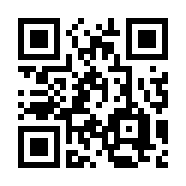 ・一般財団法人 土木研究センター 技術研究所 庶務・広報部 米川、木本
　  　TEL：029-864-2521　e-mail：mail＠pwrc.or.jp　または・一般社団法人　地域国土強靭化研究所　事務局　米川　e-mail: staff@lrri.or.jp